Nombre de la Instancia Ejecutora:UNIVERSIDAD POLITÉCNICA DE AMOZOCTema de Reunión:Constituir el Comité de Contraloría SocialFecha:3 de agosto de 2020Marca con una X el tipo de reunión:Marca con una X el tipo de reunión:Marca con una X el tipo de reunión:Marca con una X el tipo de reunión:Marca con una X el tipo de reunión:Marca con una X el tipo de reunión:Marca con una X el tipo de reunión:Marca con una X el tipo de reunión:AsesoríaCapacitaciónSeguimiento a CS del ProgramaOtroXASISTENTES EN LA REUNIÓN:ASISTENTES EN LA REUNIÓN:ASISTENTES EN LA REUNIÓN:ASISTENTES EN LA REUNIÓN:ASISTENTES EN LA REUNIÓN:ASISTENTES EN LA REUNIÓN:ASISTENTES EN LA REUNIÓN:Tipo de asistente (del 1 al 6)  Nombre CargoSexo (H o M)TeléfonoCorreo ElectrónicoFirma 3GUSTAVO ELFEGO BUSTOS CRUZCONTRALOR INTERNOH222901392contraloría.interna@upamozoc.edu.mx4ÓSCAR FLORES RAMÍREZSUBDIRECTOR ACADÉMICOH222901392oscar.flores@upamozoc.edu.mx4MÓNICA ALEJANDRA SÁNCHEZ TORRESPROFESOR DE TIEMPO COMPLETOM222901392monica.sanchez@upamozoc.edu.mx5GABRIEL ROMERO RODRÍGUEZPROFESOR DE TIEMPO COMPLETOH222901392gabriel.romero@upamozoc.edu.mxTipo de asistente:Representante Federal o Estatal.Representante del OEC o OIC.Responsable de CS de la Instancia Ejecutora e Instructor.Integrantes del Comité de Contraloría Social.Beneficiarios.Otros asistentes.Tipo de asistente:Representante Federal o Estatal.Representante del OEC o OIC.Responsable de CS de la Instancia Ejecutora e Instructor.Integrantes del Comité de Contraloría Social.Beneficiarios.Otros asistentes.Tipo de asistente:Representante Federal o Estatal.Representante del OEC o OIC.Responsable de CS de la Instancia Ejecutora e Instructor.Integrantes del Comité de Contraloría Social.Beneficiarios.Otros asistentes.Datos de contacto de los servidores públicos involucrados y de los beneficiarios: del proyecto:Datos de contacto de los servidores públicos involucrados y de los beneficiarios: del proyecto:Datos de contacto de los servidores públicos involucrados y de los beneficiarios: del proyecto:Datos de contacto de los servidores públicos involucrados y de los beneficiarios: del proyecto:ContactoNombre de ContactoTeléfonoCorreo electrónicoRepresentante de los servidores públicos involucrados en las actividades (RCS)MÓNICA ALEJANDRA SÁNCHEZ TORRES2228901392monica.sanchez@upamozoc.edu.mxRepresentante de las personas beneficiarias (Representante del Comité de CS)GABRIEL ROMERO RODRÍGUEZ2228901392gabriel.romero@upamozoc.edu.mx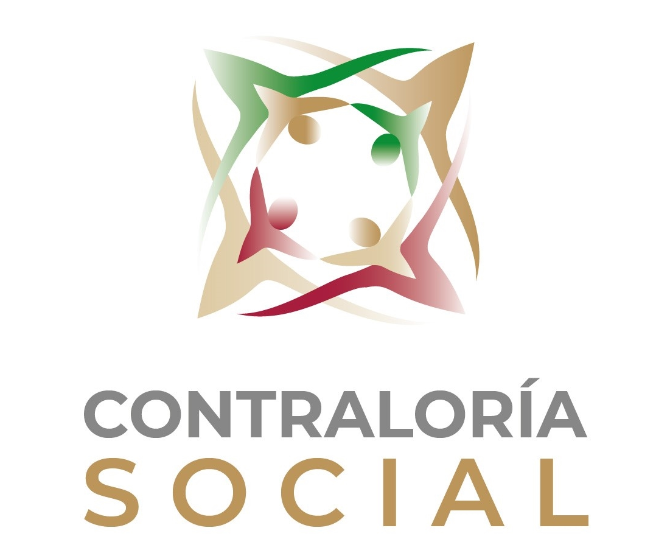 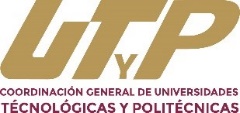 